VICE-REITORIA DE PESQUISA, PÓS-GRADUAÇÃO E EXTENSÃO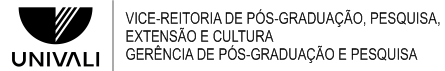 GERÊNCIA DE PESQUISA E PÓS-GRADUAÇÃOFICHA PARA TROCA DE BOLSISTA Edital 05/2023 - Programa Institucional de Bolsas de Iniciação Científica – PIBIC/CNPq Edital 06/2023 - Programa Institucional de Bolsas de Iniciação em Desenvolvimento Tecnológico e Inovação – PIBITI/CNPq Programa Institucional de Bolsas de Iniciação Científica para o Ensino Médio – PIBIC EM/CNPqCÓDIGO DA PROPOSTACÓDIGO DA PROPOSTATÍTULO DA PROPOSTATÍTULO DA PROPOSTATÍTULO DA PROPOSTATÍTULO DA PROPOSTATÍTULO DA PROPOSTAJUSTIFICATIVA DE SUBSTITUIÇÃO DO BOLSISTAJUSTIFICATIVA DE SUBSTITUIÇÃO DO BOLSISTAJUSTIFICATIVA DE SUBSTITUIÇÃO DO BOLSISTAJUSTIFICATIVA DE SUBSTITUIÇÃO DO BOLSISTAJUSTIFICATIVA DE SUBSTITUIÇÃO DO BOLSISTAJUSTIFICATIVA DE SUBSTITUIÇÃO DO BOLSISTAJUSTIFICATIVA DE SUBSTITUIÇÃO DO BOLSISTA Conclusão de curso Conclusão de curso Conclusão de curso Conclusão de curso Desempenho insuficiente Desempenho insuficiente Desempenho insuficiente Adquiriu vínculo empregatício Adquiriu vínculo empregatício Adquiriu vínculo empregatício Adquiriu vínculo empregatício Outro - Especifique:  Outro - Especifique:  Outro - Especifique: SUBSTITUIÇÃO A PARTIR DESUBSTITUIÇÃO A PARTIR DESUBSTITUIÇÃO A PARTIR DESUBSTITUIÇÃO A PARTIR DESUBSTITUIÇÃO A PARTIR DESUBSTITUIÇÃO A PARTIR DESUBSTITUIÇÃO A PARTIR DEIDENTIFICAÇÃO DO BOLSISTA SUBSTITUÍDOIDENTIFICAÇÃO DO BOLSISTA SUBSTITUÍDOIDENTIFICAÇÃO DO BOLSISTA SUBSTITUÍDOIDENTIFICAÇÃO DO BOLSISTA SUBSTITUÍDOIDENTIFICAÇÃO DO BOLSISTA SUBSTITUÍDOIDENTIFICAÇÃO DO BOLSISTA SUBSTITUÍDOIDENTIFICAÇÃO DO BOLSISTA SUBSTITUÍDOCÓDIGO DE PESSOACÓDIGO DE PESSOANOME COMPLETONOME COMPLETONOME COMPLETONOME COMPLETONOME COMPLETOASSINATURA DO BOLSISTA SUBSTITUÍDO:DECLARO ESTAR CIENTE E DE ACORDO COM O ENCERRAMENTO DO VÍNCULO COM O PROJETO DE PESQUISA.ASSINATURA DO BOLSISTA SUBSTITUÍDO:DECLARO ESTAR CIENTE E DE ACORDO COM O ENCERRAMENTO DO VÍNCULO COM O PROJETO DE PESQUISA.ASSINATURA DO BOLSISTA SUBSTITUÍDO:DECLARO ESTAR CIENTE E DE ACORDO COM O ENCERRAMENTO DO VÍNCULO COM O PROJETO DE PESQUISA.ASSINATURA DO BOLSISTA SUBSTITUÍDO:DECLARO ESTAR CIENTE E DE ACORDO COM O ENCERRAMENTO DO VÍNCULO COM O PROJETO DE PESQUISA.ASSINATURA DO BOLSISTA SUBSTITUÍDO:DECLARO ESTAR CIENTE E DE ACORDO COM O ENCERRAMENTO DO VÍNCULO COM O PROJETO DE PESQUISA.ASSINATURA DO BOLSISTA SUBSTITUÍDO:DECLARO ESTAR CIENTE E DE ACORDO COM O ENCERRAMENTO DO VÍNCULO COM O PROJETO DE PESQUISA.ASSINATURA DO BOLSISTA SUBSTITUÍDO:DECLARO ESTAR CIENTE E DE ACORDO COM O ENCERRAMENTO DO VÍNCULO COM O PROJETO DE PESQUISA.IDENTIFICAÇÃO DO BOLSISTA SUBSTITUTOIDENTIFICAÇÃO DO BOLSISTA SUBSTITUTOIDENTIFICAÇÃO DO BOLSISTA SUBSTITUTOIDENTIFICAÇÃO DO BOLSISTA SUBSTITUTOIDENTIFICAÇÃO DO BOLSISTA SUBSTITUTOIDENTIFICAÇÃO DO BOLSISTA SUBSTITUTOIDENTIFICAÇÃO DO BOLSISTA SUBSTITUTOCÓDIGO DE PESSOACÓDIGO DE PESSOANOME COMPLETONOME COMPLETONOME COMPLETONOME COMPLETONOME COMPLETOENDEREÇO LATTESENDEREÇO LATTESENDEREÇO LATTESENDEREÇO LATTESENDEREÇO LATTESE-MAILE-MAILCÓD. CURSOCURSOCURSOESCOLAESCOLAESCOLAPERÍODOENDEREÇO LATTESENDEREÇO LATTESENDEREÇO LATTESENDEREÇO LATTESENDEREÇO LATTESENDEREÇO LATTESENDEREÇO LATTESASSINATURA DO BOLSISTA:DECLARO ESTAR CIENTE DOS CRITÉRIOS DE INDICAÇÃO E CONCESSÃO DA BOLSA, CONFORME PREVISTO NO EDITAL EM QUE ESTA PROPOSTA FOI APROVADA. ASSINATURA DO BOLSISTA:DECLARO ESTAR CIENTE DOS CRITÉRIOS DE INDICAÇÃO E CONCESSÃO DA BOLSA, CONFORME PREVISTO NO EDITAL EM QUE ESTA PROPOSTA FOI APROVADA. ASSINATURA DO BOLSISTA:DECLARO ESTAR CIENTE DOS CRITÉRIOS DE INDICAÇÃO E CONCESSÃO DA BOLSA, CONFORME PREVISTO NO EDITAL EM QUE ESTA PROPOSTA FOI APROVADA. ASSINATURA DO BOLSISTA:DECLARO ESTAR CIENTE DOS CRITÉRIOS DE INDICAÇÃO E CONCESSÃO DA BOLSA, CONFORME PREVISTO NO EDITAL EM QUE ESTA PROPOSTA FOI APROVADA. ASSINATURA DO BOLSISTA:DECLARO ESTAR CIENTE DOS CRITÉRIOS DE INDICAÇÃO E CONCESSÃO DA BOLSA, CONFORME PREVISTO NO EDITAL EM QUE ESTA PROPOSTA FOI APROVADA. ASSINATURA DO BOLSISTA:DECLARO ESTAR CIENTE DOS CRITÉRIOS DE INDICAÇÃO E CONCESSÃO DA BOLSA, CONFORME PREVISTO NO EDITAL EM QUE ESTA PROPOSTA FOI APROVADA. ASSINATURA DO BOLSISTA:DECLARO ESTAR CIENTE DOS CRITÉRIOS DE INDICAÇÃO E CONCESSÃO DA BOLSA, CONFORME PREVISTO NO EDITAL EM QUE ESTA PROPOSTA FOI APROVADA. IDENTIFICAÇÃO DO ORIENTADOR (A)IDENTIFICAÇÃO DO ORIENTADOR (A)IDENTIFICAÇÃO DO ORIENTADOR (A)IDENTIFICAÇÃO DO ORIENTADOR (A)IDENTIFICAÇÃO DO ORIENTADOR (A)IDENTIFICAÇÃO DO ORIENTADOR (A)IDENTIFICAÇÃO DO ORIENTADOR (A)NOME COMPLETONOME COMPLETONOME COMPLETONOME COMPLETONOME COMPLETONOME COMPLETONOME COMPLETOASSINATURA DO ORIENTADOR (A)ASSINATURA DO ORIENTADOR (A)ASSINATURA DO ORIENTADOR (A)ASSINATURA DO ORIENTADOR (A)ASSINATURA DO ORIENTADOR (A)ASSINATURA DO ORIENTADOR (A)ASSINATURA DO ORIENTADOR (A)